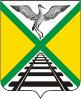 СОВЕТ МУНИЦИПАЛЬНОГО РАЙОНА«ЗАБАЙКАЛЬСКИЙ РАЙОН»РЕШЕНИЕ пгт. Забайкальск10 сентября 2021 года                                                                                  № 437Об утверждении Порядка предоставления иных межбюджетных трансфертов бюджетам сельских поселений на осуществление полномочий по участию в предупреждении и ликвидации последствий чрезвычайных ситуаций в границах поселения       В соответствии со статьями 9, 142, 142.4, 142.5 Бюджетного кодекса Российской Федерации, Федеральным законом от 06 октября 2003 года №131-ФЗ «Об общих принципах организации местного самоуправления в Российской Федерации», ст. 24 Устава муниципального района «Забайкальский район» Забайкальского края, решением Совета от 20 июня 2017 года №81 «Об утверждении Порядка предоставления иных межбюджетных трансфертов из районного бюджета муниципального района «Забайкальский район» бюджетам поселений, в целях предоставления средств, передаваемых бюджетам сельских поселений из бюджета муниципального района «Забайкальский район» на осуществление полномочий по участию в предупреждении и ликвидации последствий чрезвычайных ситуаций в границах поселения, Совет муниципального района «Забайкальский район» решил:Утвердить Порядок предоставления иных межбюджетных трансфертовбюджетам сельских поселений на осуществление полномочий по участию в предупреждении и ликвидации последствий чрезвычайных ситуаций в границах поселения (прилагается).Настоящее решение опубликовать (обнародовать) в порядке, установленном Уставом муниципального района «Забайкальский район» и разместить на официальном сайте Администрации муниципального района «Забайкальский район»  в информационно – телекоммуникационной сети «Интернет». Настоящее решение вступает в силу на следующий день после официального опубликования (обнародования).И.о. Главы муниципального района«Забайкальский район»                                                           В.Н. Беломестнова Порядокпредоставления иных межбюджетных трансфертов бюджетам сельских поселений на осуществление полномочий по участию в предупреждении и ликвидации последствий чрезвычайных ситуаций в границах поселений  1.  Общие положенияНастоящий Порядок разработан в соответствии со статьями 9, 142, 142.4 и 142.5 Бюджетного кодекса Российской Федерации, Федеральным законом от 06 октября . №131-ФЗ «Об общих принципах организации местного самоуправления в Российской Федерации», Уставом  Администрации муниципального района «Забайкальский район» Забайкальского края, в целях предоставления иных межбюджетных трансфертов, передаваемых бюджетам сельских поселений из районного  бюджета муниципального района «Забайкальский район» Забайкальского края на осуществление полномочий по участию в предупреждении и ликвидации поселений чрезвычайных ситуаций в границах поселений. Иные межбюджетные трансферты, передаются бюджетам сельских поселений  из районного бюджета муниципального района «Забайкальский  район» для создания резерва финансовых и материальных ресурсов для предупреждения и ликвидации чрезвычайных ситуаций. 1.3. Понятия и термины, используемые в настоящем Порядке, применяются в значениях, определенных Бюджетным кодексом Российской Федерации. Порядок и условия предоставления иных межбюджетных трансфертов Основаниями предоставления иных межбюджетных трансфертов бюджетам сельских поселений из районного бюджета муниципального района «Забайкальский район» являются: принятие соответствующего решения Совета муниципального района «Забайкальский район» о передаче части полномочий;принятие соответствующего решения Совета сельского поселения о принятии части полномочий;заключение Соглашения между Администрацией муниципального района «Забайкальский район» и Администрацией сельского поселения о передаче части полномочий по вопросам местного значения.Объем средств и целевое назначение иных межбюджетных трансфертов  утверждается решением Совета муниципального района «Забайкальский район» об утверждении районного  бюджета на очередной финансовый год и плановый период, а также посредством внесения изменений в решение о районном бюджете. Иные межбюджетные трансферты предоставляются в пределах бюджетных ассигнований и лимитов бюджетных обязательств, утвержденных сводной бюджетной росписью районного бюджета на основании Соглашения о передаче части полномочий. Иные межбюджетные трансферты, передаваемые бюджетам сельских поселений из бюджета района муниципального района «Забайкальский район» учитываются в составе доходов согласно бюджетной классификации, расходуются по целевому назначению.2.5.Условия и сроки предоставления иных межбюджетных трансфертов определяются Соглашением между  Администрацией муниципального района «Забайкальский район» и Администрацией сельского поселения о передаче части полномочий по вопросам местного значения.Контроль за использованием иных межбюджетных трансфертовКонтроль за использованием иных межбюджетных трансфертов, предоставляемых бюджетам сельских поселений из районного бюджета муниципального района «Забайкальский район», осуществляется путем предоставления сельскими поселениями отчетов об исполнении финансовых средств и иных форм контроля. Отчет предоставляется не позднее 20-го числа месяца, следующего за отчетным кварталом по форме, согласно приложению к настоящему порядку. Средства, переданные в виде иных межбюджетных трансфертов бюджетам сельских поселений  на  осуществление полномочий по участию в предупреждении и ликвидации последствий чрезвычайных ситуаций в границах поселения из районного бюджета муниципального района «Забайкальский район» направляются на создание резерва финансовых и материальных ресурсов для предупреждения и ликвидации чрезвычайных ситуаций.. В случае нецелевого использования финансовых средств они подлежат возврату в районный бюджет муниципального района «Забайкальский район».  За нецелевое использование иных межбюджетных трансфертов Администрации сельских поселений несут ответственность в соответствии с законодательством Российской Федерации.Не использованные Администрацией сельских поселений муниципального района «Забайкальского района» Забайкальского края иные межбюджетные трансферты из районного бюджета муниципального района «Забайкальский район» края подлежат возврату в районный бюджет муниципального района «Забайкальский район» в сроки, установленные Соглашением. ______________________________________________________Приложение  к Порядку ОТЧЕТо расходовании иных межбюджетных трансфертов, передаваемых бюджетам сельских поселений из районного бюджета муниципального района «Забайкальский район» на осуществление полномочий по участию в предупреждении и ликвидации последствий чрезвычайных ситуаций в границах поселения из районного бюджета муниципального района «Забайкальский район» На ____________________ 20____г.Глава _______________________  __________________________                                      (подпись)                                                 (Расшифровка подписи) Главный бухгалтер __________________  __________________________                                                                 (подпись)                                   (Расшифровка подписи) Исполнитель: ФИО, телефон«___» ____________ 20___г.м.п.Утвержден Решением Совета муниципального района «Забайкальский район» от 10 сентября  2021г. № 437Дата, номер соглашенияЦелевое назначениеКодбюджетной классифи-кациипоступило средств с начала годаизрасходовано средств с начала годаостаток неиспользованных средств на конец отчетного периодапричины неиспользования средств1234567Итого 